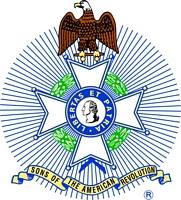 For Immediate Release:Robert W. HainesSecretary, Mount Evans ChapterColorado State SocietySons of the American Revolution303-526-3051rwhdjh@aol.comSAR Awards City of Englewood a Flag Appreciation CertificateDenver, CO, September 9, 2017 – On Saturday, September 9, the Mt. Evans Chapter of the Sons of the American Revolution (SAR) awarded a Flag Appreciation Certificate to the City of Englewood, Colorado.The Mt. Evans Chapter of the SAR, representing SAR members in the Metro Denver area, held its quarterly meeting on Saturday, September 9 at the Broken Tee Golf Club in Englewood.  At the entrance to the Club House stands a large flag pole on which the American flag is prominently displayed. At the base of the flag pole is a nicely manicured profusion of flowers and plants, partly hiding spotlights that illuminate the American flag at night.  “This is an excellent display of the American Flag,” exclaimed Mt. Evans Chapter President Captain Bob Easterly (U.S.N.R., Ret.).  “It shows the pride and respect for the American flag by the City of Englewood that the Sons of the American Revolution truly appreciates.”Mr. Martin Hernandez, Facilities Maintenance Supervisor, accepted the award for the City of Englewood during the Mt. Evans’ quarterly meeting.    “We sincerely thank the Sons of the American Revolution for this recognition.  At each of our fourteen facilities, we strive to display the American flag in a respectful and pleasing setting.”  Mr. Hernandez oversees the crews that maintain the flag pole, American flag and the grounds surrounding the flag pole base.“The SAR supports the principles underlying the founding of the United States,” explained Bob Haines, Mt. Evans Flag Appreciation Chair.  “Nothing exemplifies those principles more than the proper display of the American flag.  For this reason, the Mt. Evans SAR is pleased to award this certificate to the City of Englewood.”The Sons of the American Revolution (SAR), the largest male lineage organization in the U.S., consists of 50 societies with more than 500 local chapters, several international societies and over 33,000 members.  SAR is dedicated to assisting our members, schools, teachers and the general public in their efforts to sustain and preserve our history and constitutional principles.  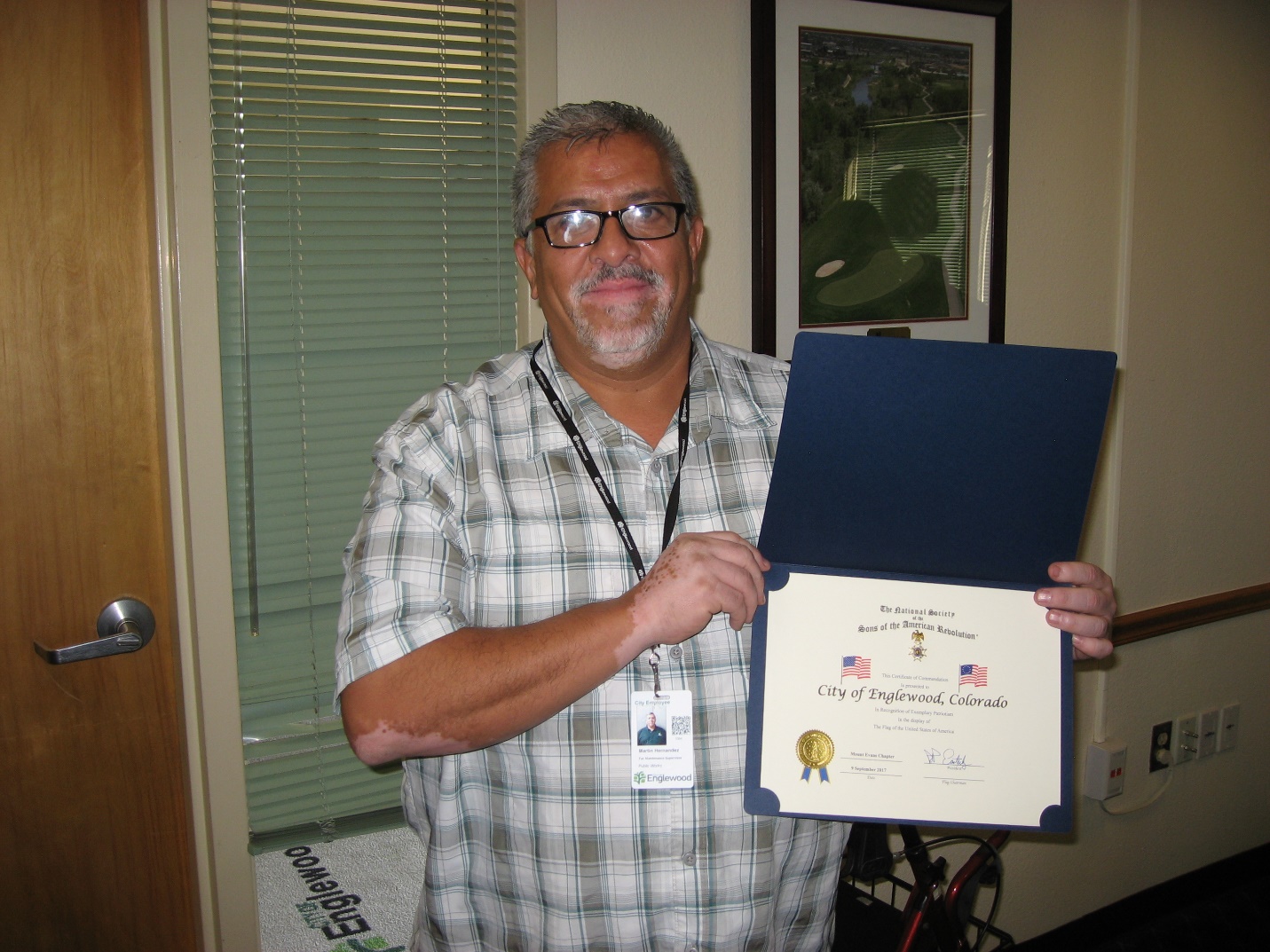 